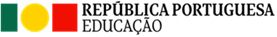 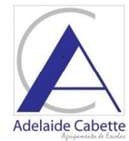 Agrupamento de Escolas Adelaide Cabette - Odivelas | Código 171906Sede: Escola Secundária de Odivelas | Código 400609 | Av. Prof. Dr. Augusto Abreu Lopes, 2675-300 ODIVELAS | e-mail: geral@es-odivelas.pt | Tel. 219 348 280 - Fax 219 333 031